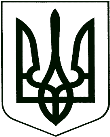 	У К Р А Ї Н А	 КОРЮКІВСЬКА МІСЬКА РАДАЧЕРНІГІВСЬКА ОБЛАСТЬР І Ш Е Н Н Я                                                    ПРОЄКТ (п’ята сесія восьмого скликання)22 квітня 2021 року                         м. Корюківка                                 №      -5/VІIIПро приватизацію земельних ділянокна території Рибинськогостаростинського округ	Розглянувши заяви громадян про передачу безоплатно у власність земельних ділянок та додані матеріали, враховуючи рекомендації постійної комісії міської ради з питань житлово-комунального господарства, регулювання земельних відносин, будівництва та охорони навколишнього природного середовища, керуючись ст.ст. 12, 79-1, 116, 118, 121, 122, 186, 186-1 Земельного кодексу України, ст. 26 Закону України «Про місцеве самоврядування в Україні»,міська рада вирішила:1. Затвердити Карбовській Ользі Анатоліївні проєкт землеустрою щодо відведення земельної ділянки безоплатно у власність, загальною площею 1,5443 га для ведення особистого селянського господарства, яка розташована в  адміністративних межах Корюківської міської ради, (в межах населеного пункту села Лісове), Корюківського району, Чернігівської області. 1.1. Передати Карбовській Ользі Анатоліївні безоплатно у власність земельну ділянку площею 1,5443 га, (кадастровий номер земельної ділянки 7422487900:04:000:0008) із земель сільськогосподарського призначення комунальної власності для ведення особистого селянського господарства, яка розташована в адміністративних межах Корюківської міської ради, (в межах населеного пункту села Лісове), Корюківського району, Чернігівської області.2. Затвердити Карбовському Олександру Миколайовичу проєкт землеустрою щодо відведення земельної ділянки безоплатно у власність, загальною площею 0,8058 га для ведення особистого селянського господарства, яка розташована в  адміністративних межах Корюківської міської ради, (в межах населеного пункту села Рибинськ), Корюківського району, Чернігівської області. 2.1. Передати Карбовському Олександру Миколайовичу безоплатно у власність земельну ділянку площею 0,8058 га, (кадастровий номер земельної ділянки 7422487900:01:000:0142) із земель сільськогосподарського призначення комунальної власності для ведення особистого селянського господарства, яка розташована в адміністративних межах Корюківської міської ради, (в межах населеного пункту села Рибинськ), Корюківського району, Чернігівської області.3. Затвердити Сотник Тетяні Миколаївні технічну документацію із землеустрою щодо встановлення меж земельної ділянки в натурі (на місцевості) для передачі у власність для будівництва і обслуговування житлового будинку, господарських будівель і споруд (присадибна ділянка), (КВЦПЗ 02.01.), площею 0,2500 га, по вул. Лугова, 7, с. Рибинськ, Корюківського району, Чернігівської області.3.1. Передати Сотник Тетяні Миколаївні безоплатно у власність земельну ділянку для будівництва і обслуговування житлового будинку, господарських будівель і споруд (присадибна ділянка) площею 0,2500 га, по                                            вул. Лугова, 7, с. Рибинськ, кадастровий номер земельної ділянки 74224879000:01:000:0136, цільове призначення - для будівництва і обслуговування житлового будинку, господарських будівель і споруд (присадибна ділянка), категорія земель – землі житлової та громадської забудови.4. Затвердити Сотник Тетяні Миколаївні технічну документацію із землеустрою щодо встановлення меж земельної ділянки в натурі (на місцевості) для передачі у власність для ведення особистого селянського господарства (КВЦПЗ 01.03.), площею 0,3970 га, по вул. Лугова, 7, с. Рибинськ, Корюківського району, Чернігівської області.4.1. Передати Сотник Тетяні Миколаївні безоплатно у власність земельну ділянку для ведення особистого селянського господарства площею 0,3970 га, по                                            вул. Лугова, 7, с. Рибинськ, кадастровий номер земельної ділянки 74224879000:01:000:0141, цільове призначення – для ведення особистого селянського господарства, категорія земель – землі сільськогосподарського призначення.5. Затвердити Бабинець Олені Олександрівні проєкт землеустрою щодо відведення земельної ділянки безоплатно у власність, загальною площею 0,3560 га для ведення особистого селянського господарства, яка розташована в  адміністративних межах Корюківської міської ради, (в межах населеного пункту села Стопилка), Корюківського району, Чернігівської області. 5.1. Передати Бабинець Олені Олександрівні безоплатно у власність земельну ділянку площею 0,3560 га, (кадастровий номер земельної ділянки 7422487900:07:000:0001) із земель сільськогосподарського призначення комунальної власності для ведення особистого селянського господарства, яка розташована в адміністративних межах Корюківської міської ради, (в межах населеного пункту села Стопилка), Корюківського району, Чернігівської області.6. Затвердити Трейтяку Анатолію Петровичу технічну документацію із землеустрою щодо встановлення меж земельної ділянки в натурі (на місцевості) для передачі у власність для ведення особистого селянського господарства (КВЦПЗ 01.03.), площею 0,4500 га, по вул. Нова, 2, с. Рибинськ, Корюківського району, Чернігівської області.6.1. Передати Трейтяку Анатолію Петровичу безоплатно у власність земельну ділянку для ведення особистого селянського господарства площею 0,4500  га, по вул. Нова, 2, с. Рибинськ, кадастровий номер земельної ділянки 74224879000:01:000:0147, цільове призначення – для ведення особистого селянського господарства, категорія земель – землі сільськогосподарського призначення.7. Затвердити Харченку Миколі Миколайовичу проєкт землеустрою щодо відведення земельної ділянки безоплатно у власність, загальною площею 2,0000 га для ведення особистого селянського господарства, яка розташована в  адміністративних межах Корюківської міської ради, (в межах населеного пункту села Парастовське), Корюківського району, Чернігівської області. 7.1. Передати Харченку Миколі Миколайовичу безоплатно у власність земельну ділянку площею 2,0000 га, (кадастровий номер земельної ділянки 7422487900:06:000:0012) із земель сільськогосподарського призначення комунальної власності для ведення особистого селянського господарства, яка розташована в адміністративних межах Корюківської міської ради, (в межах населеного пункту села Парастовське), Корюківського району, Чернігівської області.8. Затвердити Сотник Марії Дмитрівні проєкт землеустрою щодо відведення земельної ділянки безоплатно у власність, загальною площею 0,6500 га для ведення особистого селянського господарства, яка розташована в  адміністративних межах Корюківської міської ради, (в межах населеного пункту села Рибинськ), Корюківського району, Чернігівської області. 8.1. Передати Сотник Марії Дмитрівні безоплатно у власність земельну ділянку площею 0,6500 га, (кадастровий номер земельної ділянки 7422487900:01:000:0149) із земель сільськогосподарського призначення комунальної власності для ведення особистого селянського господарства, яка розташована в адміністративних межах Корюківської міської ради, (в межах населеного пункту села Рибинськ), Корюківського району, Чернігівської області.. Право власності на земельну ділянку виникає з моменту державної реєстрації цього права та оформлюється відповідно до Закону України «Про державну реєстрацію речових прав на нерухоме майно та їх обтяжень». Земельну ділянку використовувати за цільовим призначенням, з дотриманням вимог статей 20, 91, 103 Земельного кодексу України, Закону України «Про особисте селянське господарство» та інших нормативно-правових актів.. Контроль за виконанням даного рішення покласти на постійну комісію міської ради з питань житлово-комунального господарства, регулювання земельних відносин, будівництва та охорони навколишнього природного середовища. Міський голова							                 Р.АХМЕДОВ